INSCRIPCIONES ABIERTASPARA NUEVOS ALUMNOS DE LA SECCION FRANCESA DEL 16 DE ENERO HASTA EL 17 DE MARZOSECTION PRIMAIRE FRANCAISE  INSCRIPTIONS OUVERTESLos padres y representantes podrán descargar la planilla de inscripción a través de la página oficial del colegio www.colegiofrancia.edu.ve Una vez completadas junto a todos los recaudos solicitados estas deberán ser entregados a la secretaria de la dirección de primaria de la sección francesa. Pueden contactarnos a través de los siguientes números 0212-2342179/0212-2375959 ext: 132  y por correo secretariat.primaire@colegiofrancia.edu.ve 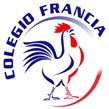 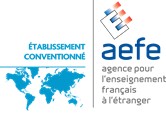 